Jobsfair/Recruitment EventThursday 24th February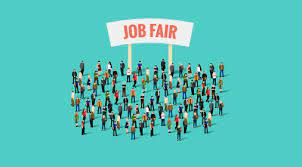 10.30 to 13.00Kirkintilloch Baptist Church52 TownheadKirkintillochCome along and speak with employers who are recruiting in Kirkintilloch, across East Dunbartonshire and other areas.Jobs available in:RetailHospitalityCareWarehouseLocal AuthorityCall CentreDrivingAsk your Work Coach for more information and to book you a time slot. 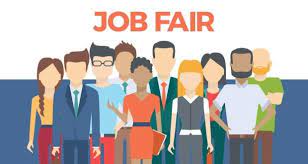 